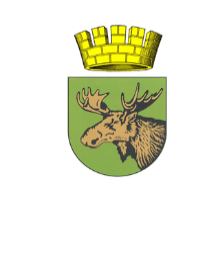 РОССИЙСКАЯ ФЕДЕРАЦИЯКОНТРОЛЬНО-СЧЕТНАЯ ПАЛАТАМУНИЦИПАЛЬНОГО ОБРАЗОВАНИЯ«СЛАВСКИЙ ГОРОДСКОЙ ОКРУГ» Калининградской областиЗАКЛЮЧЕНИЕ на проект решения окружного Совета депутатов Славского городского округа
«О внесении изменений в решение окружного Совета депутатов
от 15 декабря 2020 года № 69 «О бюджете муниципального образования
«Славский городской округ»  на 2021 год и на плановый период 2022-2023 годов»                                                                                               г. СлавскОснование для проведения экспертизы: Федеральный закон от 07.02.2011 № 6-ФЗ «Об общих принципах организации и деятельности контрольно-счетных органов субъектов Российской Федерации и муниципальных образований», п. 1 статьи 8 Положения «О Контрольно-счетной палате муниципального образования «Славский городской округ»», утвержденного решением районного Совета депутатов от 14.12.2015 года № 87.Цель экспертизы: определение достоверности и обоснованности расходных обязательств бюджета муниципального образования «Славский городской округ» проекта решения окружного Совета депутатов Славского городского округа «О внесении изменений в решение окружного Совета депутатов от 15.12.2020 года № 69  «О бюджете муниципального образования «Славский городской округ» на 2021 год».Предмет экспертизы: проект решения окружного Совета депутатов Славского городского округа «О внесении изменений в решение окружного Совета депутатов от 15 декабря 2020 года № 69 «О бюджете муниципального образования «Славский городской округ» на 2021 год и на плановый период», материалы и документы финансово-экономических обоснований указанного проекта в части, касающейся расходных обязательств муниципального образования «Славский городской округ.Общая частьПроект решения окружного Совета депутатов МО «Славский городской округ» «О внесении изменений в решение окружного Совета депутатов МО «Славский городской округ» от 15 декабря 2020 года № 69 «О бюджете муниципального образования «Славский городской округ» на 2021 год и на плановый период 2022 - 2023 годов» с приложениями № 1,2,3,4 (далее – проект Решения), пояснительной запиской к проекту Решения представлен на экспертизу в Контрольно-счетную палату МО «Славский городской округ» 19.03. 2021 года.Представленным проектом Решения предлагается изменить основные характеристики бюджета муниципального образования, утвержденные решением окружного Совета депутатов от 15 декабря 2020 года № 69 «О бюджете муниципального образования «Славский городской округ» на 2021 год и на плановый период 2022-2023 годов», к которым, в соответствии с п. 1 ст. 184.1 БК РФ, относятся общий объем доходов, общий объем расходов и дефицит (профицит) бюджета.Проектом Решения вносятся изменения в основные характеристики бюджета на 2021 год,  в том числе:- доходы по сравнению с утвержденным бюджетом увеличиваются  на сумму 66958,7 тыс. руб., расходы бюджета по сравнению с утвержденным бюджетом увеличиваются на 66958,7 тыс. руб.Общий анализ изменений основных характеристик бюджета муниципального образования «Славский городской округ» на 2021 год»2. Доходы бюджета муниципального образования на 2021 год Поступления доходов в бюджет составляют в сумме 754983,5 тыс. руб. Поступления в бюджет муниципального образования по видам доходов	   Проектом решения, общий объем доходов увеличивается на сумму  66958.7 тыс. рублей  в том числе:-единый налог на вмененный доход на сумму 1100 тыс. рублей;-по субсидиям  на сумму 56951,2 тыс. рублей;-по субвенциям на сумму 2814,1 тыс. рублей;-по иным межбюджетным трансфертам  на сумму 6093,4 тыс. рублей.3. Расходы бюджета муниципального образования по разделам бюджетной классификации расходов Российской Федерации     	 Общий объем расходов составляет в сумме 770998,8 тыс. руб.                   Проектом решения, общий объем расходов увеличивается  к уточненным назначениям на сумму 66958,7 тыс. рублей, в том числе:-по подразделу 0113 «Другие общегосударственные вопросы» увеличиваются назначения на погашение кредиторской задолженности по уплате налогов за 2020 год по многофункциональному центру на сумму 30,7 тыс. рублей;-по подразделу 0412 «Другие вопросы в области национальной экономики» увеличиваются назначения на капитальный ремонт открытого бассейна в г.Славске на сумму 11000 тыс. рублей;-по подразделу 0501 «Жилищное хозяйство» уменьшаются назначение, за счет средств местного бюджета,  на капитальный ремонт и софинансирование капитального ремонта жилья на сумму 1641,2 тыс. рублей, на мероприятия по признанию жилья аварийным и непригодным для проживания на сумму 200.0 тыс. рублей и увеличиваются назначения на приобретение жилья в муниципальную собственность для последующего выделения гражданам по решению суда, проживающим в аварийном жилом фонде на сумму 750.0 тыс. рублей;-по подразделу 0502 «Коммунальное хозяйство» увеличиваются назначения за счет средств областного бюджета на мероприятия по объекту «Капитальный ремонт бытовой канализации и очистных сооружений в г.Славске» на сумму 3873,1 тыс.рублей и уменьшаются назначения за счет средств местного бюджета: на мероприятия по изготовлению проектно-сметной документации и строительство объектов водоотведения (канализационные и очистные сооружения) на сумму 3656,3 тыс. рублей, на строительство и  модернизацию объектов водоснабжения на сумму 1638,1 тыс. рублей, на изготовление проектно-сметной документации и строительство объектов газоснабжения на сумму 1850.0 тыс. рублей;-по подразделу 0503 «Благоустройство» уменьшаются назначения за счет средств местного бюджета на расходы по текущему содержанию объектов благоустройства на сумму 1953,4 тыс. рублей, на расходы по рекультивации свалок на сумму 100.0 тыс. рублей и на мероприятия по содержанию мест захоронений на сумму 500.0 тыс. рублей;-по подразделу 0505 «Другие вопросы в области жилищно-коммунального хозяйства»  увеличиваются назначения на за счет средств областного бюджета по программе конкретных дел на сумму 3000.0 тыс.рублей и уменьшаются назначения за счет средств местного бюджета на софинансирование расходов по программе конкретных дел на сумму 211.0 тыс. рублей; -по подразделу 0702 «Общее образование» увеличены назначения за счет средств  федерального и областного бюджетов по региональным проектам «Современная школа» и «Цифровая образовательная среда»  на сумму 11066,6  тыс. рублей, расходы на бесплатное горячее питание учащихся начальных классов на сумму 5760.0 тыс. рублей, на обеспечение госгарантий по образованию на сумму 2411,5 тыс. рублей, на ежемесячные выплаты за классное руководство на сумму 6093,4 тыс. рублей, за счет средств местного бюджета увеличиваются назначения на укрепление материально-технической базы – на мероприятия по газоснабжению Славской СОШ и здания детсада «Ласточка» на сумму 721,3 тыс. рублей;-по подразделу 0703 «Дополнительное образование» увеличиваются назначения на замену отопительного котла в котельной дома детского творчества на сумму 348.0 тыс. рублей;-по подразделу 0801 «Культура» увеличены лимиты на строительство культурно-досугового центра в п.Яснополянка на сумму 34152,4 тыс. рублей;-по подразделу 1003 «Социальное обеспечение населения» уменьшены лимиты по улучшению жилищных условий граждан, проживающих на сельских территориях на сумму 900,8 тыс. рублей;-по подразделу 1006 «Другие вопросы в области социальной политики» увеличены назначения на осуществление деятельности по опеке и попечительству совершеннолетних граждан на сумму 402,6 тыс. рублей. Изменения, внесенные в муниципальные программы в 2021 годуИзменения, внесенные в программное и непрограммноенаправление  расходов  в 2021 году	Основную долю непрограммного направления расходов в проекте решения составляют  расходы на государственную поддержку сельского хозяйства и регулирования рынков сельскохозяйственной продукции в форме предоставления субвенций из областного бюджета на сумму 122591,1 тыс. рублей. Доля программного направления расходов в общей сумме расходов составляет 80,5%, непрограммного направления расходов 19,5%.Анализ изменения расходов бюджета в 2021 году по ведомственной структуре.           Проектом решения вносятся изменения в ведомственную структуру расходов путем увеличения бюджетных ассигнований 1-му главному распорядителю из пяти и уменьшения двум.Выводы:Проектом Решения планируется изменение основных характеристик бюджета муниципального образования «Славский городской округ», к которым, в соответствии с п.1 ст. 184.1 БК РФ, относятся общий объем доходов, общий объем расходов и дефицит бюджета.На текущий 2021  финансовый год по сравнению с предыдущим решением доходы увеличиваются  на 66958.7тыс. руб., расходы  увеличиваются на 66958,7 тыс. руб., дефицит бюджета остается без изменений и составит 16015.3 тыс. руб. Вносимые изменения соответствуют нормам бюджетного законодательства.Рекомендации:	По итогам экспертизы проекта Решения «О внесении изменений в решение окружного Совета депутатов муниципального образования «Славский городской округ» от 15 декабря 2020 года № 69 «О бюджете муниципального образования «Славский городской округ» на 2021 год и на плановый период 2022-2023 годов» Контрольно-счетная палата  рекомендует   окружному Совету депутатов МО «Славский городской округ» рассмотреть проект решения о внесении изменений в бюджет городского округа.Председатель Контрольно-счетной палаты  МО «Славский городской округ»                                                                А. А. Щеголев238600, г. СлавскТел./Факс  (40163)   3-11-82ул. Пушкина, д. 1/6аисх. № 2  от 24.03. 2021 г.Основные характеристикиПредыдущеерешение о бюджете от 27.01.21 № 2Проект решения о бюджете Отклонение от предыдущего решения о бюджете % показателей к предыдущему решению о бюджете (в %)12456Доходы688024.8754983.566958.7109.7Расходы704040.1770998.866958.7109.5Дефицит 16015.316015.30100.0Наименование КБКПредыдущеерешение о бюджете от 27.01.21 № 2Проектрешения о бюджете%  показателей к предыдущему решению о бюджете (в %)1248Налоговые доходы84036.085136.0101.3Неналоговые доходы10835.010835.0100.0ИТОГО:94871.095971.0101.1Поступления от нерезидентов000ДотацииДотации на сбалансированностьПрочие дотации176502.000176502.000100.000Субсидии107876.0164827.2152.8Субвенции309708.7312522.8100.9Иные межбюджетные трансферты06093.40Возврат остатков субсидий, субвенций и иных м/б трансфертов прошлых лет-932.9-932.9100.0ИТОГО:593153.8659012.5111.1ВСЕГО:688024.8754983.5109.7Наименование раздела Предыдущеерешение о бюджете от 27.01.21 № 2Проектрешения о бюджетеОтклонение+.-%  показателей к предыдущему решению о бюджете (в %)12470100 "Общегосударственные вопросы"62545.962335.2-210.799.70200 «Национальная оборона»1015.11015.10100.00300 «Национальная безопасность и правоохранительная деятельность»1685.01685.00100.00400 «Национальная экономика»156985.1167985.1+11000.0107.00500 «Жилищно-коммунальное хозяйство»78686.074800.4-3885.695.10700 «Образование»267304.6293705.4+26400.8109.90800 «Культура, кинематография»96077.2130229.6+34152.4135.50900 «Здравоохранение»00001000 «Социальная политика»31133.030634.8-498.298.41100 "Физическая культура и спорт"730.0730.00100.01200 «Средства массовой информации»2878.22878.20100.01300 «Обслуживание муниципального долга»5000.05000.00100.0ИТОГО704040.1770998.8+66958.7109.5Наименование программыПредыдущеерешение о бюджете от 27.01.21 № 2Проект решения о бюджетеОтклонение от предыдущего решения о бюджете % показателей к  предыдущему решению о бюджете (в %)12457Развитие системы образования262687.2289088.026400.8110.0Социальная поддержка населения34583.934085.6-498.398.6Развитие культуры96077.2130229.634152.4135.5Развитие физкультуры и спорта730.0730.00100.0Доступное комфортное жилье64538.256779.5-7758.788.0Безопасность1685.01685.00100.0Модернизация экономики8795.08795.00100.0Развитие промышленности и предпринимательства50.050.00100.0Развитие транспортной системы26424.026424.00100.0Развитие туризма1465.012465.011000.0850.8Молодежь450.0450.00100.0Управление муниципальными финансами и создание условий для эффективности бюджетных расходов9441.39200.0-241.397.5Эффективное муниципальное управление47361.347392.030.7100.0Патриотическое воспитание молодежи2888.22888.20100.0Развитие инициативы населения450.0450.00100.0Итого:557626.3620711.963085.6111.3НаименованиеПредыдущеерешение о бюджете от 27.01.21 № 2Проект решения о бюджетеОтклонение от предыдущего решения о бюджете %  показателей к  предыдущему решению о бюджете (в %)Программное направление расходов557626.3620711.963085.6111.3Непрограммное направление расходов146413.8150286.93873.1102.6Итого:704040.1770998.866958.7109.5Наименование ГРБСПредыдущеерешение о бюджете от 27.01.21 № 2Проект решения о бюджетеОтклонение от предыдущего решения о бюджете %  показателей к  предыдущему решению о бюджете (в %)12457МКУ «Управление сельского хозяйства»127052.0126151.2-900.899.3Администрация 567095.0635195.868100.8112.0Окружной Совет депутатов4089.84089.80100.0МКУ «ФЭУ»4441.34200.0-241.394.6Контрольно-счетная палата1362.01362.00100.0ИТОГО704040.1770998.866958.7109.5